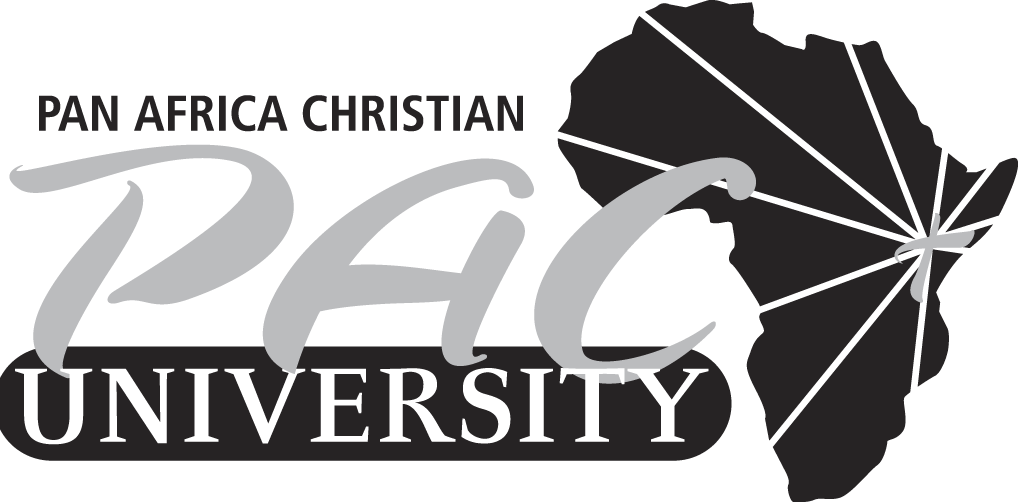 PAN AFRICA CHRISTIAN UNIVERSITYMASTERS OF ARTS IN LEADERSHIPEND OF SEMESTER EXAMINATIONDEPARTMENTLEADERSHIPCOURSE CODEMAL 500COURSE TITLELEADERSHIP FOUNDATIONSEXAM DATEDec 2020TIMEDuration3 hoursINSTRUCTIONSRead all questions carefully.ANSWER Question ONE and one question from section B (20 Marks)SECTION 1 (Compulsory)QUESTION ONE The term “leadership” is one of the terms that are taken for granted by many people, yet it’s a very difficult term to define. a) Regarding the response to the COVID-19 pandemic by different countries all over the world, demonstrate a comprehensive understanding of this term. (5 marks)b) From your personal experience, what leadership mistakes did the pandemic expose and what are the possible remedies? (5 Marks)SECTION 2 (Answer ONLY ONE Question from this section)QUESTION TWO  Recently, the United Republic of Tanzania and the United States of America held their general elections. In both cases, there were accusations and counter accusations of rigging that ended with some members of the Tanzanian opposition party fleeing their country and the incumbent President of the US refusing to willingly concede defeat. Analyze these outcomes and their resultant arguments using the relevant leadership theories and models that are at play in this scenario. (10 marks)QUESTION THREE As many Organizations glare at an almost gleam future after a failed year of 2020, discuss the important role that a leader can play in shaping and directing their organization for the envisaged comeback in 2021. (10 marks)QUESTION FOUR  Using practical examples of different organizations   that have dealt with the hard-economic times of 2020, discuss the leadership abilities and appropriate styles for leading organizations in all seasons using an appropriate leadership theory. (10 marks)